What do you spend your money on?What do you spend your free time doing?What TV shows do you watch?What books do you read?What stores do you shop at?What groups/teams do you belong to?Do you attend church or a place of worship?  If yes, how often?How much time do you spend actively communicating with your family during a week?  Without distraction.How much time do you spend actively communicating with your friends during a week?  Without distraction.What did your parents value?  (put a check mark) What do they feel strongly about? (put a star) What upsets them? ( put a frowny face)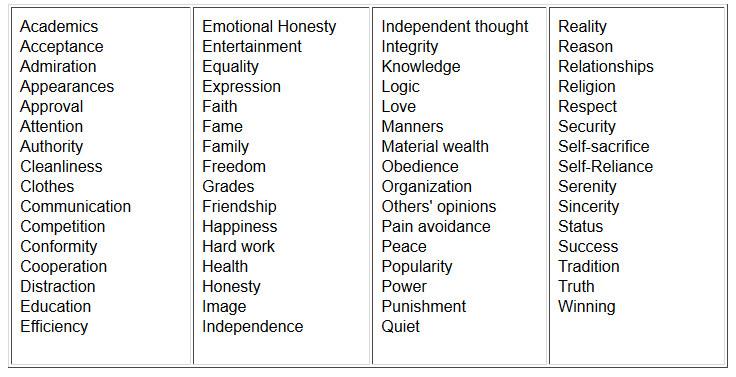 